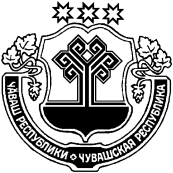 О признании постановлений Администрации Березовского  сельского поселения утратившими силу              В соответствии Федеральным законом от 31.07.2020 г. 248-ФЗ "О государственном контроле (надзоре) и муниципальном контроле в Российской Федерации" администрация Березовского  сельского поселения  п о с т а н о в л я е т: Признать утратившими силу: -  Постановление администрации Березовского сельского поселения Ибресинского района Чувашской Республики от 26.06.2015 №37 «Об утверждении АдминистративногоРегламента осуществления муниципального контроля в области торговой  деятельности на территории Березовского сельского поселения Ибресинского района»;- Постановление от 15.03.2016 № 20 «О внесении изменений в постановление администрации Березовского сельского поселения от 26.06.2015 № 37 «Об утверждении Административного Регламента осуществления муниципального контроля в области торговой деятельности на территории Березовского сельского поселения Ибресинского района Чувашской Республики»;- Постановление от 01.12.2016 № 68 «О внесении изменений в постановление администрации Березовского сельского поселения от 26.06.2015 № 37 «Об утверждении Административного Регламента осуществления муниципального контроля в области торговой деятельности на территории Березовского сельского поселения Ибресинского района Чувашской Республики»;-  Постановление от 18.09.2018 № 41 «О внесении изменений в постановление администрации Березовского сельского поселения от 26.06.2015 № 37 «Об утверждении Административного Регламента осуществления муниципального контроля в области торговой деятельности на территории Березовского сельского поселения Ибресинского района Чувашской Республики»;-  Постановление от 19.06.2019 № 26 «О внесении изменений в постановление администрации Березовского сельского поселения от 26.06.2015 № 37 «Об утверждении Административного Регламента осуществления муниципального контроля в области торговой деятельности на территории Березовского сельского поселения Ибресинского района Чувашской Республики»;- Постановление №36 от 26.06.2015 «Об утверждении порядка организации и осуществления муниципального контроля в области торговой деятельности на        территории Березовского сельского поселения Ибресинского района Чувашской  Республики»;- Постановление №19 от 15.03.2016  «О внесении изменений в постановление Березовского сельского поселения №36 от 26.06.2015  «Об утверждении порядка организации и осуществления муниципального контроля в области торговой деятельности на        территории Березовского сельского поселения Ибресинского района Чувашской  Республики»;- Постановление №69 от 01.12.2016  «О внесении изменений в постановление Березовского сельского поселения №36 от 26.06.2015  «Об утверждении порядка организации и осуществления муниципального контроля в области торговой деятельности на        территории Березовского сельского поселения Ибресинского района Чувашской  Республики»;- Постановление  № 11 от 12.05.2021 «Об утверждении Программы профилактики нарушений обязательных требований, осуществляемой органом муниципального контроля за сохранностью автомобильных дорог местного значения в границах населенных пунктов Березовского сельского поселения Ибресинского района на 2021 год»;- Постановление  № 12 от 12.05.2021 «Об утверждении Программы профилактики нарушений обязательных требований, осуществляемой органом муниципального контроля в области торговой деятельности на территории Березовского сельского поселения Ибресинского района на 2021 год.          2. Настоящее постановление вступает в силу с 1 июля 2021 года. Глава администрации  Березовского сельского поселения                                         Гурьева Н.П.ЧĂВАШ РЕСПУБЛИКИЙĔПРЕĢ РАЙОНĔЧУВАШСКАЯ РЕСПУБЛИКА  ИБРЕСИНСКИЙ РАЙОН  БЕРЕЗОВКА ЯЛ ПОСЕЛЕНИЙĔН АДМИНИСТРАЦИЙЕЙЫШĂНУ	   30.06.2021 с.  24 №  Березовка поселокĕАДМИНИСТРАЦИЯБЕРЕЗОВКОГО СЕЛЬСКОГОПОСЕЛЕНИЯ ПОСТАНОВЛЕНИЕ              30.06.2021 г.   №24поселок Березовка